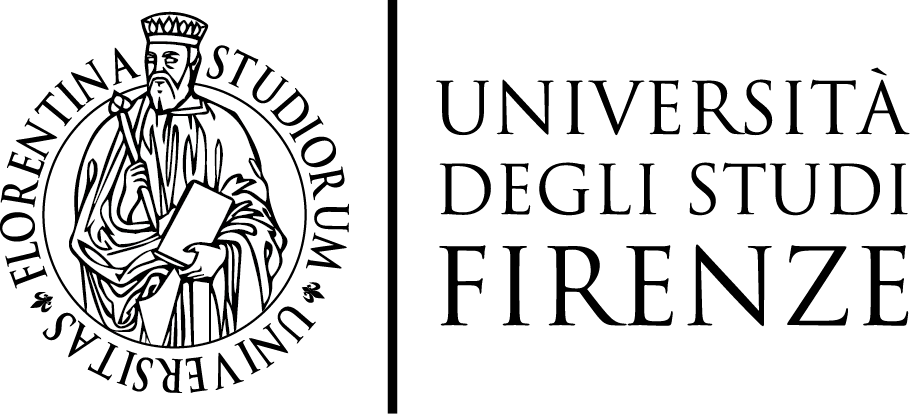 Verbale della commissione giudicatrice
dell’esame di stato per l’abilitazione all’esercizio della
professione di Biologo e Biologo sezione Bseconda SESSIONE - ANNO 2018VerBale della prova orale BIOLOGO Il giorno 21 Dicembre 2018, alle ore 8:00, nell’aula 209 del Plesso Didattico, viale GB Morgagni 44, Firenze, si è riunita la Commissione Giudicatrice dell’esame di Stato per l’abilitazione all’esercizio della professione di Biologo e Biologo sezione B, nominata dal Ministero dell’Istruzione, dell’Università e della Ricerca con proprio decreto 23 Maggio 2018, nelle persone di:Prof. Renato Fani (Presidente)Prof. Chiara Donati (Segretario)Dr.ssa Chiara MatteuzziDr.Marco RufoloDr.ssa Maria Cristina BertoliniSi procede ad esaminare i candidati secondo l’ordine comunicato con l’ammissione alla prova orale. La commissione precisa che LATTARULO NICOLETTA sosterrà la prova orale il giorno 8 Gennaio 2019 al posto di SCARSELLI DIEGO che sosterrà la prova orale in data odierna.Si procede all’identificazione dei candidati tramite la verifica di un documento di identità e facendo apporre la firma di ognuno su apposito modulo. La Commissione stabilisce preliminarmente che le domande, in accordo con le normative sull’esame di abilitazione per Biologo sezione A, verteranno su argomenti inerenti le materie delle prove scritte e la legislazione e deontologia professionale e sulla tesi di laurea. I criteri di valutazione per la prova orale sono quelli stabiliti nella riunione preliminare del 15 Novembre 2018.Alle ore 8:15 inizia la valutazione dei candidati. Ciò premesso, viene introdotta la prima candidata (CAUDULLO VALENTINA) e di seguito gli altri candidati convocati. Sulla base delle risposte alle domande e ai quesiti posti dalla Commissione, i singoli candidati vengono valutati come segue:Vengono ammessi alla prova pratica i seguenti candidati:La Commissione termina i lavori alle ore 18:00. Dai medesimi viene redatto il presente verbale, che è sottoscritto e confermato come segue:Prof. Renato Fani (Presidente)Prof. Chiara Donati (Segretario)Dr.ssa Chiara MatteuzziDr.Marco RufoloDr. ssa Maria Cristina BertoliniCandidato	Candidato	voto/501CAUDULLO VALENTINA442BARTOLINIGIORGIA323CASTIELLOGIULIA324CEGALIN PANNOFABIO445DEMMAMARCO386FROSALINICCOLO'427GHIDETTISATYA358INCAPRERACATERINA329IRACELAURA2010MATAICHSAFAA4011MICELIELISANGELA4512PALAGANOELEONORA4013PARIALIMILENA1014RENDOARIANNA4315SERIONEMICHELA1016VADIFRANCESCO4317SCARSELLI DIEGO501CAUDULLO VALENTINA2BARTOLINIGIORGIA3CASTIELLOGIULIA4CEGALIN PANNOFABIO5DEMMAMARCO6FROSALINICCOLO'7GHIDETTISATYA8INCAPRERACATERINA9MATAICHSAFAA10MICELIELISANGELA11PALAGANOELEONORA12RENDOARIANNA13VADIFRANCESCO14SCARSELLI DIEGO